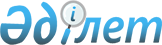 О вводе в действие Инструкции "О порядке предоставления отсрочек или рассрочек по уплате таможенных пошлин"
					
			Утративший силу
			
			
		
					Приказ Таможенного комитета при Кабинете Министров Республики Казахстан от 25 августа 1995 г. N 88-П. Зарегистрирован в Министерстве юстиции Республики Казахстан 26.10.1995 г. за N 117. Утратил силу - приказом Министра государственных доходов Республики Казахстан от 16 февраля 2001г. N 166 ~V011417

      Во исполнение Указа Президента Республики Казахстан, имеющего силу Закона, от 20 июля 1995 года  Z952368_  "О таможенном деле вРеспублике Казахстан" приказываю:     1. Утвердить Инструкцию "О порядке предоставления отсрочек илирассрочек по уплате таможенных пошлин" и ввести в действие с 1октября 1995 года.     2. Начальникам областных таможенных управлений и таможен:     - организовать работу в соответствии с настоящей Инструкцией;     - довести действие настоящего Приказа до всех структурных       подразделений.     3. Контроль за исполнением настоящего Приказа возложить наЗаместителя Председателя Куватова Р.К.     Председатель                             ИНСТРУКЦИЯ               о порядке предоставления отсрочек или               рассрочек по уплате таможенных пошлин                          Общие положения 

       1. По решению таможенного органа плательщика может быть предоставлена отсрочка (рассрочка) уплаты таможенных пошлин. 

      Отсрочка (рассрочка) уплаты других видов таможенных платежей, а также физическим лицам не предоставляется. Не предоставляется отсрочка уплаты налогов, взимание которых возложено на таможенные органы, за исключением случаев, предусмотренных налоговым законодательством. 

      2. Решение о предоставлении отсрочки (рассрочки) уплаты таможенных пошлин принимается начальником таможенного органа, производящего таможенное оформление, по письменному заявлению плательщика, составленному в произвольной форме и поданному в таможенный орган одновременно с грузовой таможенной декларацией. 

      3. Если сумма таможенных пошлин, подлежащих уплате, превышает сумму в тенге, эквивалентную 20 тысячам долларов США, отсрочка (рассрочка) таможенных пошлин представляется только с разрешения Таможенного Комитета при Кабинете Министров Республики Казахстан (далее - Таможенный Комитет). 

      Письменное заявление плательщика, согласованное с таможенным органом, который будет производить таможенное оформление, подается в Таможенный Комитет до предоставления грузовой таможенной декларации таможенным органам. 

      4. Отсрочка (рассрочка) уплаты таможенных пошлин по подакцизным товарам предоставляется только с разрешения Таможенного Комитета. 

      5. Отсрочка (рассрочка) уплаты таможенных пошлин не может превышать трех месяцев со дня принятия таможенной декларации. 

      6. При предоставлении рассрочки уплаты причитающихся сумм отделам таможенных платежей таможенного органа, предоставившего рассрочку уплаты таможенных пошлин, совместно с плательщиком составляется график уплаты сумм основного долга и процентов по ним, в котором устанавливаются сроки частичной уплаты (периодические платежи) и их размер при каждом погашении. 

      7. При предоставлении таможенными органами отсрочки (рассрочки) уплаты таможенных пошлин взимаются проценты по официальной процентной ставке рефинансирования, устанавливаемой Национальным Банком Республики Казахстан. 

      Размер официальной процентной ставки рефинансирования, устанавливаемый Национальным Банком Республики Казахстан, таможенные органы запрашивают в областных управлениях Национального Банка Республики Казахстан. 

      8. Проценты, взимаемые за предоставление отсрочки уплаты таможенных пошлин, на которые предоставлялась отсрочка.     9. Исчисление процентов за предоставленную отсрочку (рассрочку)уплаты таможенных пошлин производится в тенге.     Полученные суммы округляются по правилам округления до целыхчисел.     10. Проценты за предоставленную отсрочку (рассрочку) уплатытаможенных пошлин исчисляются по следующей формуле:                           С*О*Ст                 П = ----------------- , где                            360     П - плата за предоставление отсрочки (рассрочки) уплатытаможенных пошлин;     С - сумма таможенных пошлин, по уплате которой предоставленаотсрочка (рассрочка);     О - фактическое количество дней, на которые предоставленаотсрочка (рассрочка) уплаты таможенных пошлин; 

      Ст - официальная процентная ставка рефинансирования, устанавливаемая Национальным Банком Республики Казахстан, на день принятия таможенной декларации; 

    360 - количество дней в календарном году. 



 

      11. При частичной уплате (в соответствии с составленным графиком уплаты таможенных пошлин) сумм таможенных пошлин, на уплату которых предоставлялась рассрочка, для расчета процентов за рассрочку уплаты по последующим выплатам общая сумма таможенных пошлин, исчисленная по грузовой таможенной декларации, уменьшается на сумму погашенной задолженности. 

      12. В случае предоставления участнику внешнеэкономических связей льгот по уплате таможенных пошлин в период действия предоставленной отсрочки их уплаты проценты за ее предоставление не взимаются при условии, что действие указанных льгот наступает ранее срока предоставления отсрочки. 

      13. Отсрочка (рассрочка) уплаты таможенных пошлин обеспечивается гарантией уполномоченного банка или организации, кроме обменных пунктов, осуществляющей отдельные виды банковских операций, либо залогом товаров и транспортных средств, либо внесением на депозит таможенного органа причитающихся сумм. 

      Гарантировать уплату таможенных пошлин имеют право уполномоченные банки или организации, осуществляющие отдельные виды банковских операций, имеющие лицензию Национального Банка Республики Казахстан на проведение операций в иностранной валюте. 

      14. Лицам, уклоняющимся от уплаты таможенных платежей, отсрочка (рассрочка) уплаты таможенных пошлин не предоставляется. 

      15. Плательщик обязан не позднее последнего дня предоставленной отсрочки (рассрочки) погасить задолженность и уплатить проценты за предоставленную отсрочку (рассрочку). 

      Датой перечисления денежных средств считается дата отметки банка на платежном документе о проведении банковской операции. 

      Копия платежного документа с отметкой банка о проведении банковской операции и выписка из банка, заверенная первым лицом организации, ее главным бухгалтером и печатью организации для банковских и финансовых документов предъявляются таможенному органу, предоставившему отсрочку (рассрочку) уплаты таможенных пошлин, не позднее трех календарных дней, следующих за днем истечения отсрочки(рассрочки) уплаты таможенных пошлин.     В платежном документе в зависимости от формы обеспечения уплатытаможенных платежей указывается:     а) "Уплата таможенных пошлин и процентов за предоставленнуюотсрочку (рассрочку) по ГТД N___________от ___________ погарантийному обязательству________________банка от___________199_г.N________, в том числе:     /вид таможенной пошлины/     /процент за предоставленную отсрочку (рассрочку)/";     б) "Уплата таможенных пошлин и процентов за предоставленнуюотсрочку (рассрочку) по ГТД N____________от ____________, подоговору залога N_______от ______________, в том числе:     /вид таможенной пошлины/     /процент за предоставленную отсрочку (рассрочку)/";     в) "Уплата таможенных пошлин и процентов за предоставленнуюотсрочку (рассрочку) по ГТД N____________от ____________, поденежным средствам, внесенным на депозит ________________________таможенного органа п/п N________от _____________, в том числе:     /вид таможенной пошлины/     /процент за предоставленную отсрочку (рассрочку)/". 

       При непредставлении в установленные сроки в таможенный орган копии платежного документа, подтверждающего уплату таможенных пошлин, по которым предоставлялась отсрочка (рассрочка), днем уплаты считается дата фактического поступления денежных средств на счет таможенного органа. 

      16. Если суммы таможенных пошлин и проценты за предоставленную отсрочку (рассрочку), уплачиваются банком или организацией, осуществляющей отдельные виды банковских операций, выдавшим гарантийное обязательство, причитающиеся суммы должны быть уплачены не позднее трех календарных дней с даты истечения отсрочки либо даты установленного срока уплаты по рассрочке. 

      17. Суммы таможенных пошлин и проценты за предоставленную отсрочку (рассрочку) рассматриваются как задолженность в случаях, если: 

      - плательщик не уплатил в установленный срок сумму таможенных пошлин, проценты за предоставленную отсрочку (рассрочку) и не предоставил в таможенный орган в течении трех календарных дней, следующих за днем истечения отсрочки или срока уплаты по рассрочке, исполненного банком платежного документа на перечисление необходимых сумм; 

      - денежные средства по предоставленному платежному документу не поступили на счет таможенного органа в течении четырнадцати календарных дней с даты отметки банка о проведении банковской операции. 

      18. Суммы задолженности взыскиваются таможенными органами со счетов плательщиков. За время задолженности взимается пеня в размере 1,5 процента от суммы недоимки за каждый день просрочки, включая день уплаты или взимания. 

      При отсутствии у плательщика денежных средств взимание обращается в соответствии с законодательством Республики Казахстан на имущество плательщика. 

      При уклонении от уплаты таможенных платежей Таможенный Комитет по представлению таможенного органа Республики Казахстан принимает обязательное для банков и иных организаций, осуществляющих отдельные виды банковских операций, решение о приостановлении расходных операций по счетам плательщика до момента фактической уплаты. За неисполнение решений таможенных органов Республики Казахстан о взимании предусматривается ответственность банков и иных организаций, осуществляющих отдельные виды банковских операций, в соответствии с таможенным законодательством. 



 

                     II. Предоставление отсрочки 

                   или рассрочки уплаты таможенных 

              пошлин под гарантию банка или организации, 

          осуществляющей отдельные виды банковских операций 

 



 

                                   19. При предоставлении отсрочки (рассрочки) уплаты таможенных пошлин под гарантию уполномоченного банка или иного кредитного учреждения (далее - банка) в качестве обеспечения уплаты используется гарантийное обязательство банка или организации, осуществляющей отдельные виды банковских операций, имеющие лицензию Национального Банка Республики Казахстан на проведение операций в иностранной валюте (далее - гарантийное обязательство банка). 

      20. Форма гарантийного обязательства банка определяется Таможенным комитетом. 

      Образец формы гарантийного обязательства банка приведен в приложении N 1 к настоящей Инструкции. 

      21. Гарантийное обязательство банка установленной формы составляется уполномоченным банком в двух экземплярах. Гарантийному обязательству, банком, его выдавшим, присваивается порядковый номер. 

      Гарантийное обязательство заверяется подписью управляющего банком, главным бухгалтером банка и мастичной печатью банка. 

      Первый экземпляр гарантийного обязательства банка передается лицу, чью уплату таможенных пошлин банк гарантирует, для предоставления в таможенный орган. 

      Второй экземпляр остается в банке. 

      22. В таможенный орган гарантийное обязательство банка предоставляется вместе с письменным заявлением плательщика на предоставление ему отсрочки (рассрочки) уплаты таможенных пошлин до либо одновременно с подачей таможенной декларации. 

      23. Таможенным органом принимаются только обязательства банка, гарантирующие уплату таможенных пошлин лицом, ответственным за уплату таможенных платежей (декларантом или лицом, перемещающим товары). 

      24. Гарантийное обязательство банка не может гарантировать уплату таможенных пошлин и процентов за предоставленную отсрочку (рассрочку) таможенных пошлин, размер которых превышает суммы, указанные в гарантийном обязательстве. 

      25. При положительном решении таможенного органа о возможности предоставления отсрочки (рассрочки) уплаты таможенных пошлин под гарантию банка таможенный орган информирует выдавший гарантийное обязательство банк о принятии его гарантии, сроке предоставленной отсрочки (рассрочки) уплаты таможенной пошлины, сроке уплаты задолженности, сумме таможенной пошлины и процентов за предоставленную отсрочку (рассрочку) ее уплаты. 

      Форма уведомления банка приведена в приложении N 2 к настоящей Инструкции. 

      26. В случае неуплаты плательщиком в установленные сроки причитающихся сумм таможенной пошлины и процентов за предоставленную отсрочку (рассрочку) ее уплаты, вся сумма недоимки, а также пени за просрочку уплаты взыскиваются таможенным органом, предоставившим отсрочку (рассрочку) уплаты таможенной пошлины в течении трех дней с банка, предоставившего гарантийное обязательство. 

      27. При уплате банком-гарантом в течении трех календарных дней с даты установленного срока уплаты денежных средств по предоставленной отсрочке или рассрочке уплаты таможенной пошлины пени за просрочку не начисляются. 

      28. Таможенным органом ведется учет гарантийных обязательств банков. 

      В случае уплаты плательщиком в установленные сроки причитающихся сумм таможенной пошлины и процентов за предоставленную отсрочку или рассрочку ее уплаты гарантийное обязательство банка снимается с контроля, а банк-гарант информируется о прекращении действия гарантийного обязательства. 



 

                   III. Предоставление отсрочки или 

                  рассрочки уплаты таможенных пошлин 

               под залог товаров и транспортных средств 

 



 

                                   29. Решение о возможности применения в качестве обеспечения уплаты таможенных пошлин залога товаров и транспортных средств при предоставлении отсрочки (рассрочки) уплаты таможенных платежей принимается начальником таможенного органа при наличии письменного заявления плательщика о предоставлении отсрочки (рассрочки) уплаты таможенных пошлин в случае невозможности обеспечения уплаты причитающихся сумм таможенных пошлин иным способом. 

      30. Договор о залоге составляется залогодателем в установленной форме (формы А,Б,В,Г, приведенные в Положении об использовании залога таможенными органами Республики Казахстан /далее - Положение о залоге/). 

      31. Отделом таможенных платежей таможенного органа принимается решение о достаточности гарантии уплаты таможенных платежей, обеспеченных залогом товаров или транспортных средств, и совместно с отделом бухгалтерского учета и отчетности таможенного органа принимается решение о форме залога (залог, заклад, твердый залог, залог товаров, помещенных под таможенный режим переработки). 

      32. От имени таможенного органа договор о залоге подписывается начальником таможенного органа или лицом, его заменяющим, а также главным (старшим) бухгалтером (с отметкой в специальном журнале о заключении такого договора). От имени залогодателя договор о залоге подписывается руководителем или иным уполномоченным на то лицом, а также его главным бухгалтером. 

      При этом начальником отдела таможенных платежей таможенного органа заверяется правильность указанной в договоре о залоге суммы пошлины, уплата которой обеспечивается залогом. 

      33. Один экземпляр договора о залоге хранится в отделе бухгалтерского учета и отчетности таможенного органа. 

      Второй экземпляр договора о залоге остается у залогодателя. 

      34. Сведения из договора о залоге заносятся в специальный реестр договоров о залоге (приложение N 2 к Приложению о залоге), который ведется в отделе таможенных платежей таможенного органа. 

      35. При проведении таможенного оформления в таможенную декларацию вносится соответствующая запись о предоставлении отсрочки (рассрочки) уплаты таможенной пошлины под залог и дата истечения предоставленной отсрочки (рассрочки). 

      36. В случае наступления реальной угрозы ущерба предмету залога не по вине таможенного органа или обнаружения его недостачи, таможенный орган вправе требовать от залогодателя замены предмета залога. 

      Начальником отдела таможенных платежей таможенного органа определяется равноценность замены залогодателем предмета залога. 

      37. Отдел таможенных платежей таможенного органа осуществляет контроль за исполнением обеспеченного залогом обязательства уплаты таможенной пошлины и процентов за предоставленную отсрочку (рассрочку) уплаты таможенной пошлины, а после уплаты таможенной пошлины, по которой предоставлялась отсрочка (рассрочка) уведомляет залогодателя о необходимости забрать предмет залога. 

      38. По просьбе начальника отдела таможенных платежей начальник таможенного органа может направлять работников таможенного органа для проверки оговоренных в договоре о залоге условий о хранении и комплектности предмета залога. 

      39. В случае, когда залогодатель берет на себя обязательство по отказу от предмета в пользу государства, выраженное в договоре заявлением о помещении предмета залога под таможенный режим отказа в пользу государства (п. 3.6. Положения о залоге), отдел таможенных платежей таможенного органа своевременно (в соответствии со сроками, установленными в п. 5.4. Положения о залоге) извещает отдел бухгалтерского учета и отчетности об обращении взыскания на предмет залога. 

      40. Отдел бухгалтерского учета и отчетности таможенного органа готовит документы для осуществления реализации предмета залога либо на обращение взыскания на предмет залога, а также сообщает в отдел таможенных платежей таможенного органа о вырученной сумме, полученной после реализации предмета залога. 

      41. Отделом таможенных платежей таможенного органа сверяется сумма, вырученная от реализации предмета залога, с суммой причитающихся к уплате сумм таможенной пошлины и процентов за предоставленную отсрочку (рассрочку) ее уплаты. В случае недостатка вырученной суммы отделом платежей таможенного органа готовятся документы на бесспорное взыскание недостающих сумм. 

      Средства, вырученные от реализации предмета залога, вносятся на депозит таможенного органа. 

      42. В случае досрочного исполнения залогодателем обязательств по договору о залоге, путем внесения необходимых сумм пошлин на депозит таможенного органа, отдел таможенных платежей таможенного органа (после фактического поступления средств) сообщает в отдел бухгалтерского учета и отчетности таможенного органа о прекращении действия договора о залоге. 

      42. После поступления необходимых сумм на депозит таможенного органа отделом платежей таможенного органа в ГТД делается отметка о их фактическом поступлении и сведения об этом указываются в сводке. 



 

                     IV. Предоставление отсрочки 

                   или рассрочки уплаты таможенных 

                  пошлин при внесении причитающихся 

                  сумм на депозит таможенного органа 



 

      44. Для обеспечения уплаты таможенных пошлин плательщиком на депозит таможенного органа, предоставляющего отсрочку (рассрочку) уплаты таможенных пошлин, вносятся суммы денежных средств из расчета таможенных пошлин, которые подлежали бы уплате, если бы товары были выпущены для свободного обращения либо завезены в соответствии с таможенным режимом экспорта, а также суммы процентов с них за предоставленную отсрочку или рассрочку уплаты. 

      45. Причитающиеся суммы вносятся плательщиком на депозит таможенного органа до подачи таможенной декларации. 

      В платежном документе на перечисление причитающихся сумм должно быть указано: 

      "Внесение денежных средств для предоставления отсрочки (рассрочки) уплаты таможенных пошлин по договору (контракту) от "___" ______________199_г. N ________, в том числе: 

      - импортная (экспортная) таможенная пошлина - .......; 

      - проценты за предоставленную отсрочку (рассрочку) - .......". 

      46. Таможенная декларация принимается к оформлению только после фактического поступления на депозит таможенного органа причитающихся сумм. 

      47. В случае, если причитающиеся суммы вносятся на депозит таможенного органа лицом, не несущим ответственность за уплату таможенных платежей, отсрочка (рассрочка) уплаты таможенных пошлин может быть предоставлена только при наличии письменного заявления от лица, вносящего причитающиеся суммы, о намерении обеспечить уплату таможенных пошлин и процентов за лицо, ответственного за уплату таможенных платежей, и согласии, в случае неуплаты причитающихся сумм таможенных пошлин и процентов в срок, на перечисление внесенных им сумм на депозит таможенного органа, в доход республиканского бюджета в качестве таможенных пошлин. Заявление заверяется подписями первого руководителя и главного бухгалтера, а также печатью предприятия (организации), перечисляющего средства для обеспечения уплаты таможенных пошлин и процентов. 

      48. Возврат денежных средств, внесенных на депозит таможенного органа в качестве обеспечения уплаты таможенных пошлин, производится плательщику, внесшему эти средства, только после уплаты начисленной по ГТД таможенной пошлины и процентов за предоставленную отсрочку (рассрочку) платежа. 

      49. За время хранения сумм на депозите проценты не начисляются. 

      Индексация указанных сумм не производится. 

      50. В случае неуплаты в установленный срок суммы таможенных пошлин и процентов за предоставленную отсрочку (рассрочку) ее уплаты, денежные средства, внесенные на депозит таможенного органа, обращаются в доход республиканского бюджета в качестве таможенных пошлин. 

 

                                               Приложение N 1                                           к Инструкции о порядке                                           предоставления отсрочек                                            (рассрочек) по уплате                                             таможенных пошлин 



 

                       Начальнику ____________________________________                                 (наименование таможенного органа)      Гарантийное обязательство N ________от "___"__________199_г.     _______________________________________________________________       (полное наименование банка или организации, осуществляющей     _______________________________________________________________          отдельные виды банковских операций (Банка), код ОКПО,     _______________________________________________________________      юридический адрес, МФО, N лицензии Нацбанка РК на проведение     _______________________________________________________________             валютных операций, номер телекса, телефакса)     настоящим гарантирует, что перечислит сумму обеспечения уплаты     импортной/экспортной таможенной пошлины и процентов за     предоставленную отсрочку (рассрочку) в размере ________________     в случае неперечисления этой суммы ____________________________                                           (полное наименование     _______________________________________________________________      предприятия (организации), которому предоставляется отсрочка     (рассрочка) уплаты таможенных пошлин под настоящее гарантийное     обязательство)     в срок, установленный _________________________________ в                           (наименование таможенного органа)     уведомлении о принятии настоящего гарантийного обязательства, в     течении 3-х дней с даты установленного срока уплаты.          В случае неуплаты Банком причитающихся по данной гарантии     денежных средств таможенным органам списывают их со счета Банка,     включая пени в размере 1,5 % за каждый день просрочки.          Настоящее гарантийное обязательство действует на период до     полной уплаты всех причитающихся по данному гарантийному     обязательству денежных средств либо до их списания со счета     Банка.     Управляющий Банка ______________________________                             (Ф.И.О., подпись)     Главный бухгалтер ______________________________                             (Ф.И.О., подпись)

                                             Приложение N 2                                         к Инструкции о порядке                                         предоставления отсрочек                                          (рассрочек) по уплате                                           таможенных пошлин     Управляющему банка___________________________________________                       (полное наименование банка или организации,                       ___________________________________________                       осуществляющей отдельные виды банковских                       ___________________________________________                       операций (Банка), код ОКПО, юридический                       ___________________________________________                       адрес, МФО)                            УВЕДОМЛЕНИЕ                     о принятии гарантии Банка     Настоящим ставим Вас в известность о принятии гарантийногообязательства от "___" ____________199__г. N ____     В соответствии с решением _____________________ таможни(таможенного управления) по указанному гарантийному обязательствуотсрочка (рассрочка) уплаты таможенной пошлины предоставляется на_________ месяцев до "___" ____________199__г. При этом суммаобеспечения уплаты таможенной пошлины и процентов за предоставленнуюотсрочку (рассрочку) составляет ____________________________________     В случае неперечисления этой суммы плательщиком до указанногосрока Ваш Банк обязан в течении трех дней после этой датыперечислить сумму обеспечения на депозит________________________________________                             (банковские реквизиты: N счета, МФО,______________________________ таможни (таможенного управления) наименование банка)__________________________________(наименование таможенного органа)Начальник _________________________ таможни (таможенного управления)                  ______________________________________                           (Ф.И.О., подпись)Главный бухгалтер ______________________________________                           (Ф.И.О., подпись)  Место гербовой печати   таможенного органа
					© 2012. РГП на ПХВ «Институт законодательства и правовой информации Республики Казахстан» Министерства юстиции Республики Казахстан
				